ОТЧЕТ о самообследовании Муниципального бюджетного учреждения дополнительного образования  специализированная детско-юношеская спортивная школа олимпийского резерва № 3 города СмоленскаАдрес: г. Смоленск, Киевское шоссе, 10       тел.: (4812) 64-97-92Сайт:  sdusshor3.ruОрганизационно-правовая форма: Муниципальное бюджетное учреждение;Тип: бюджетное учреждение дополнительного образования ; Вид: специализированная детско-юношеская спортивная школа олимпийского резерва; Лицензия: серия 67Л01 №0001315 регистрационный номер 4857 от 20.08.2015 г. Краткая характеристика социального окружения учреждения: СДЮСШОР№3 находится в окружении жилых микрорайонов Одинцово, Загорье, Миловидово, вблизи городской черты. Рядом находятся образовательное учреждение МОУ СОШ №9, учреждение дошкольного образования. Характеристика контингента обучающихся: участниками тренировочного процесса в учреждении являются дети от 7 до 18 лет;  обучающиеся в средних и высших учебных заведениях - до 21 года.; Структура и органы управления: состав администрации СДЮСШОР №3 включает директора, заместителя по учебной работе, заместителя по административно-хозяйственной части, методиста. В течение многих лет функционируют совет школы, тренерско-преподавательский, методический и попечительский советы как органы общественного управления, представляющие интересы учащихся, родителей (законных представителей).  Процедуру самообследования МБУДО СДЮСШОР № 3 (далее Учреждение) регулируют следующие нормативные документы:Федеральный закон «Об образовании в Российской Федерации» от 29.12.2012 № 273-ФЗ;Приказ Министерства образования и науки Российской Федерации от 14.06.2013 № 462 «Об утверждении Порядка проведения самообследования образовательной организацией»;Приказ Минобразования и науки Российской Федерации от 10.12.2013 № 1324 «Об утверждении показателей деятельности образовательной организации, подлежащей самообследованию»;Постановление Правительства Российской Федерации от 10.07.2013 № 582 «Об утверждении Правил размещения на официальном сайте образовательной организации в информационно-телекоммуникационной сети «Интернет» и обновления информации об образовательной организации».В ходе проверки комиссией по проведению самообследования проведен анализ содержания, уровня и качества подготовки обучающихся по дополнительным образовательным программам,  организационно-правовая документация, учебные программы, материалы о кадровом и материально-техническом обеспечении.1. Организационно-правовое обеспечение образовательной деятельности	Муниципальное бюджетное учреждение дополнительного образования детско-юношеская спортивная школа № 3 было создано в соответствии Решением исполнительного комитета Смоленского городского совета народных депутатов «Об открытии комплексной детско-юношеской спортивной школы» от 19.07.1991 № 299.с Постановлением Главы города Смоленска «Об изменении наименования муниципального образовательного учреждения дополнительного образования детей комплексной детско-юношеской спортивной школы и утверждении его Устава» от 24.01.2006 № 141.Постановлением Администрации города Смоленска от 18.03.2015 г.        № 418-адм внесено последнее изменение в наименование школы на «муниципальное бюджетное учреждение дополнительного образования специализированная детско-юношеская спортивная школа олимпийского резерва № 3 города Смоленска (МБУДО СДЮСШОР № 3).МБУДО СДЮСШОР №3 города Смоленска осуществляет свою деятельность в соответствии с нормативно-правовыми документами:1. Конституция Российской Федерации 2. «Конвенция о правах ребёнка»3. Федеральный закон от 24.07.1998 № 124-ФЗ «Об основных гарантиях прав ребёнка»4. Федеральный закон от 29.12.2012 № 273-ФЗ «Об образовании в Российской Федерации»5. Постановление Главного государственного санитарного врача РФ от 03.04.2003 № 27 «О введении в действие Санитарно-эпидемиологических правил и нормативов СанПиН 2.4.4.1251-03» (вместе с «СанПиН 2.4.4.1251-03. 2.4.4. Гигиена детей и подростков. Детские внешкольные учреждения (учреждения дополнительного образования). Санитарно-эпидемиологические требования к учреждениям дополнительного образования детей (внешкольные учреждения). Санитарно-эпидемиологические правила и нормативы», утв. Главным государственным санитарным врачом РФ 01.04.2003)6. «Трудовой кодекс Российской Федерации» от 30.12.2001 № 197-ФЗ (ред. от 12.03.2014)7. Федеральный закон от 21.12.1994 № 69-ФЗ (ред. от 12.03.2014) «О пожарной безопасности»8. Приказ Минобрнауки России от 29.08.2013 № 1008 «Об утверждении Порядка организации и осуществления образовательной деятельности по дополнительным общеобразовательным программам»9. Приказ Минспорта России от 12.09.2013 № 730 «Об утверждении федеральных государственных требований к минимуму содержания, структуре, условиям реализации дополнительных предпрофессиональных программ в области физической культуры и спорта и к срокам обучения по этим программам».10. Приказ Минспорта России от 24.10.2012 № 325 «О методических рекомендациях по организации спортивной подготовки в Российской Федерации».11. Федеральный закон от 04.12.2007 № 329-ФЗ (ред. от 23.07.2013) «О физической культуре и спорте в Российской Федерации».12. Программа развития МБУДО СДЮСШОР №3 города Смоленска13. Устав МБУДО СДЮСШОР №3 города Смоленска.14. Образовательная программа  МБУДО СДЮСШОР №3 города Смоленска.Учредителем МБУДО СДЮСШОР №3 города Смоленска является Администрация города Смоленска.МБУДО СДЮСШОР №3 несет ответственность перед Администрацией города Смоленска, а также перед родителями (законными представителями) обучающихся за реализацию поставленных задач, соответствие применяемых форм и методов деятельности, охрану жизни и здоровья обучающихся.Ответственность должностных лиц за соблюдение требований охраны труда обучающихся, сотрудников определяется в соответствии с действующим законодательством РФ.Документами, регламентирующими деятельность МБУДО СДЮСШОР №3 города Смоленска являются:- Устав;- Правила внутреннего трудового распорядка;- Инструкции по технике безопасности;- Должностные инструкции для сотрудников;- Годовой план работы;- План комплектования;- Календарный план спортивно-массовых мероприятий;- План-график распределения учебных часов на учебный год по годам обучения;- Протоколы соревнований, выполнения контрольных нормативов;- Расписание учебно-тренировочных занятий;- Журналы учета учебно-тренировочной работы тренеров преподавателей;- Приказы по основной деятельности, по личному составу обучающихся, по личному составу работников, о присвоении спортивных разрядов;- Книга учета движения трудовых книжек;- Тарификационные списки руководителей и тренеров-преподавателей;- Личные карточки тренеров-преподавателей;- Штатное расписание;- Личные дела сотрудников;- Протоколы заседаний педагогического совета;- Протоколы заседаний тренерского совета;- Годовые отчеты по установленной форме;- Книга регистрации входящей и исходящей документации;- Технический паспорт здания;- Материалы по аттестации руководящих и тренерских кадров;- Образовательные программы школы;- Положение о педагогическом совете;- Положение об установлении надбавок, выплате премий, материальном поощрении тренеров-преподавателей, работников МБУДО СДЮСШОР №3 города Смоленска- Положение о внутришкольном контроле;- Списки спортсменов-обучающихся;- Заявления и личные дела обучающихся;- Программа развития МБУДО СДЮСШОР №3 города СмоленскаМБУДОД СДЮСШОР №3 города Смоленска имеет статус юридического лица, обособленное имущество, закрепленное за ним на праве оперативного управления, самостоятельный баланс, лицевые счета, открытые в установленном порядке в органах федерального казначейства для учета операций по исполнению расходов муниципального и других бюджетов, круглую печать со своим полным наименованием, бланки и другие необходимые реквизиты. Она самостоятельна в принятии решений и осуществлении действий, вытекающих из Устава.В соответствии с законодательством Российской Федерации МБУДО СДЮСШОР №3 города Смоленска осуществляет свою деятельность при наличии следующих документов:- Устав МБОУ ДОД СДЮСШОР №3 города Смоленска, утверждённый постановлением Администрации города Смоленска № 418-адм от  18.03.2015 года;- Лицензия на право осуществления образовательной деятельности серия 67Л01 №0001315 регистрационный номер 4857 от 20.08.2015 г. - Свидетельство о государственной регистрации юридического лица от 08.05.2015 г. за основным государственным регистрационным номером 1026701438642;- Свидетельство о постановке на учёт в налоговом органе серия 67 №001926793- Свидетельство о государственной регистрации права 55АВ 915823 от 12.05.2009 г.Объект права: спортивная школа, назначение: нежилое. Площадь: общая 1142,9 кв.м. Адрес объекта: Россия, Смоленская область, город Смоленск, Киевское шоссе, 10.Кадастровый номер: 55-55-01/066/2009-124- Свидетельство о государственной регистрации права 55-АА 323792 от 28.07.2011 г.Объект права: земельный участок. Категория земель: земли населенных пунктов – для размещения административных и офисных зданий, объектов образования, науки, здравоохранения и социального обеспечения, физической культуры и спорта, культуры, искусства, религии. Площадь: .Адрес объекта: установлено относительно строения, имеющего почтовый адрес: Россия, Смоленская область, город Смоленск, Киевское шоссе, 10.Кадастровый номер: 55:36:12 03 02:47Основная деятельность МБУДО СДЮСШОР №3 города СмоленскаНа основании настоящего Устава СДЮСШОР №3 города Смоленска разработаны программы деятельности с учетом запросов детей, потребностей семьи, специфики вида спорта, материально-технического, финансового обеспечения.Программами дополнительного образования определяются формы и методы работы по формированию у обучающихся здорового образа жизни, развитию физических, интеллектуальных и нравственных способностей.Основным видом подготовки обучающихся в СДЮСШОР №3 города Смоленска является спортивная тренировка, которая представляет собой многолетний, круглогодичный процесс, направленный на развитие способностей, необходимых в достижении спортивного мастерства.В учебно-тренировочном процессе с обучающимися в течение календарного года реализуется модель непрерывного дополнительного образования. СДЮСШОР №3 города Смоленска работает по графику шестидневной рабочей недели. Продолжительность занятий регламентируется возрастными особенностями обучающихся, этапом подготовки и составляет от 90 до 180 минут. Количество учебных групп, нагрузка тренеров-преподавателей устанавливаются администрацией школы по согласованию с учредителем в зависимости от условий муниципального задания и объёма финансирования.Тренеры-преподаватели оказывают методическую помощь студентам ФГБОУ ВПО «Смоленская государственная академия физической культуры,  спорта и туризма», ФГБОУ «Смоленское государственное училище олимпийского резерва» при прохождении профессионально-ориентированной практики.При поступлении в СДЮСШОР №3 города Смоленска подается заявление родителей (законных представителей) и медицинское заключение врача-педиатра поликлиники с допуском к занятиям конкретным видом спорта.Основными показателями работы СДЮСШОР №3 города Смоленска являются результаты участия в городских, региональных и федеральных учебно-тренировочных сборах и соревнованиях; данные о состоянии здоровья и физической подготовленности обучающихся, учитываемые ежегодно; сохранность контингента обучающихся от первоначального комплектования; выполнение учебных программ.Критериями оценки деятельности на этапах многолетней подготовки являются:а) на этапе начальной подготовки:– стабильность состава обучающихся;– уровень потенциальных возможностей обучающихся в спортивной гимнастике; – динамика роста индивидуальных показателей физической подготовленности обучающихся;– уровень освоения основ техники в спортивной гимнастике;б) на учебно-тренировочном этапе:– состояние здоровья, уровень физической подготовленности обучающихся;– динамика роста уровня специальной физической и технико-тактической подготовленности обучающихся в соответствии с индивидуальными особенностями;– уровень освоения объёмов учебно-тренировочных нагрузок, предусмотренных программой спортивной подготовки;– выполнение нормативов массовых спортивных разрядов.в) на этапе спортивного совершенствования:– уровень общего и специального физического развития и функционального состояния организма обучающихся;– динамика спортивных достижений, результаты выступлений в официальных региональных и всероссийских соревнованиях;– зачисление воспитанников спортивной школы в училища олимпийского резерва и школы высшего спортивного мастерства.г) на этапе высшего спортивного мастерства:– динамика спортивных достижений;– стабильность результатов выступления во всероссийских соревнованиях.Обучение  в МБУДО СДЮСШОР №3 города Смоленска проводится по дополнительным образовательным программам в области физической культуры и спорта и программам спортивной подготовки  в соответствии с федеральными стандартами по видам спорта, разработанным и принятым на заседаниях педагогического совета: 	В отделении конного спорта – по дополнительной предпрофессиональной программе и программе спортивной подготовки по виду спорта «конный спорт» на этапах: -  	начальной подготовки, -	тренировочном этапе, -	совершенствования спортивного мастерства,-	высшего спортивного мастерства.	В отделении шахмат – по дополнительной предпрофессиональной программе по виду спорта «шахматы» на этапах подготовки:-  	начальной подготовки, -	тренировочном этапе.	В отделении адаптивной физической культуры и спорта 	- по виду спорта «плавание» - по дополнительной общеразвивающей программе, дополнительной предпрофессиональной программе и программе спортивной подготовки на этапах:-  	спортивно-оздоровительый, -	тренировочном этапе, -	совершенствования спортивного мастерства,-	высшего спортивного мастерства.	- по виду спорта «лёгкая атлетика» - по дополнительной общеразвивающей программе на этапе:-	спортивно-оздоровительный.	Наполняемость групп и объем тренировочной нагрузки определяются с учетом техники безопасности в соответствии с утвержденными дополнительными образовательными программами (общеразвивающими, предпрофессиональными),     программами спортивной подготовки по видам спорта, и отражены в таблице:Учебно-тренировочные занятия в учебных группах проводятся в соответствии с годовым учебным планом. В каникулярное время тренеры-преподаватели проводят учебно-тренировочные занятия при наличии 50 % контингента учащихся. Утверждение контингента обучающихся производится 1 сентября приказом директора  СДЮСШОР №3 города Смоленска, набор на вакантные места производится ежегодно до 15 октября. На этап начальной подготовки зачисляются обучающиеся на основании индивидуального отбора не имеющие медицинских противопоказаний. На учебно-тренировочный этап зачисляются практически здоровые обучающиеся, прошедшие необходимую подготовку на этапе начальной подготовки не менее одного года, при условии выполнения ими контрольных нормативов по общей и специальной физической подготовке, установленных учебными программами. На этап спортивного совершенствования зачисляются спортсмены, выполнившие норматив спортивного разряда не ниже кандидата в мастера спорта России. Перевод обучающихся (в т.ч. досрочно) в группу следующего года обучения или на этап спортивной подготовки проводится решением педагогического совета на основании стажа занятий, выполнения контрольных нормативов общей и специальной физической подготовки, а также заключения медицинского работника (медицинской комиссии). Обучающиеся, не выполнившие переводные требования, могут быть оставлены повторно (не более одного раза на каждом этапе обучения) в группе того же года обучения.Наполняемость учебных групп и объём учебно-тренировочной нагрузки определяются с учётом техники безопасности в соответствии с учебной программой. Расписание учебно-тренировочных занятий составляется администрацией по представлению тренеров-преподавателей в целях установления более благоприятного режима тренировок, отдыха обучающихся, обучения их в общеобразовательных и других учреждениях с учётом возрастных особенностей детей и установленных санитарно-гигиенических норм.Непосредственный медицинский контроль за учебно-тренировочным процессом и в период соревнований возложен на медицинского работника МБУДО СДЮСШОР №3 города Смоленска.В целях предупреждения нарушения здоровья у обучающихся осуществляются:а) медицинское обследование не менее двух раз в год;б) дополнительные медицинские осмотры перед участием в соревнованиях, после болезни или травмы.Непосредственное управление  МБУДО СДЮСШОР №3 города Смоленска осуществляется директором. Структура системы управления спортивной школы определена с учетом решения задач текущего и перспективного развития. МБУДО СДЮСШОР №3 города Смоленска представляет собой взаимосвязанную и взаимодействующую цепочку (директор – заместители директора –методист – тренеры-преподаватели – обучающиеся), что позволяет достаточно оперативно транслировать  принимаемые решения на всех уровнях и  получать обратную информацию об их выполнении.Административная структура (директор, заместитель директора по УВР, старшие тренеры) тесным образом связана с органами самоуправления (общее собрание трудового коллектива, педагогический совет), что способствует более полному и четкому распределению управленческих функций. На заседаниях рассматриваются наиболее важные вопросы деятельности спортивной школы (перспективы развития, улучшение материально-технической базы, распределение внебюджетных средств). Общее собрание трудового коллектива принимает Правила внутреннего трудового распорядка, Устав учреждения.На заседаниях педагогического совета утверждаются планы работы. Рассматриваются вопросы, связанные с разработкой программ, организацией и обсуждением учебно-воспитательного процесса, изучением и возможной рекомендацией к использованию вновь предлагаемых методик обучения, форм и методов контроля физического состояния обучающихся, различных тестовых материалов (контрольно-переводные нормативы), рецензированием методических разработок тренеров-преподавателей и др.МБУДО СДЮСШОР №3 города Смоленска относится к образовательным учреждениям  первой группы  по оплате труда руководящих работников.2. Организация образовательного процессаСодержание образовательного процесса в МБУДО СДЮСШОР №3 города Смоленска определяется учебным планом и образовательными программами по культивируемым видам спорта.Обучение осуществляется на следующих этапах подготовки:– начальном;– учебно-тренировочном;– спортивного совершенствования;– высшего спортивного мастерства.Программный материал объединен в целостную систему многолетней спортивной подготовки и решает следующие основные задачи:– организация учебно-тренировочного и воспитательного процесса, направленного на привлечение обучающихся к систематическим занятиям спортом, формирование у них здорового образа жизни, развитие физических, интеллектуальных и нравственных способностей, достижение уровня спортивных результатов сообразно способностям;– оказание всесторонней помощи дошкольным учреждениям и общеобразовательным школам в организации физкультурно-оздоровительной и спортивно-массовой работы.Критериями оценки деятельности тренеров-преподавателей являются:на этапе начальной подготовки:– привлечение максимально возможного числа детей и подростков к систематическим занятиям спортивной гимнастикой;– формирование у обучающихся стойкого интереса к систематическим занятиям физической культурой и спортом;– воспитание физических, морально-этических и волевых качеств;– освоение основ техники избранного вида спорта;на учебно-тренировочном этапе:– повышение уровня физической подготовленности и спортивных результатов;– подготовка обучающихся к выполнению объемов тренировочных и соревновательных нагрузок, необходимых для достижения высоких спортивных результатов;на этапе спортивного совершенствования:– привлечение к специализированной спортивной подготовке оптимального числа перспективных обучающихся для достижения ими высоких стабильных результатов;на этапе высшего спортивного мастерства:– достижение результатов уровня спортивных сборных команд Российской Федерации;– повышение стабильности демонстрации высоких спортивных результатов во всероссийских официальных спортивных соревнованиях.Структура контингента обучающихся МБОУ ДОД СДЮСШОР №3 города Смоленска характеризуется следующими данными (табл. 1-4):Таблица 1Количество обучающихся в МБУДО СДЮСШОР №3 города СмоленскаТаблица 2Возрастная характеристика обучающихся МБУДО СДЮСШОР №3 города СмоленскаТаблица 3Численность обучающихся на этапах подготовкиТаблица 4Социальный фон семей обучающихся МБОУ ДОД СДЮСШОР №3 города СмоленскаРезультаты участия обучающихся СДЮСШОР №3 города Смоленска в соревнованиях различного уровня и результаты выполнения спортивных разрядов свидетельствуют об успешности реализации дополнительной образовательной программы (табл. 5).Таблица 5Выполнение разрядов обучающимися3. Условия реализации образовательной программы.Содержание базового образования у штатных тренеров-преподавателей позволяет им проводить теоретические и практические учебно-тренировочные занятия, определяемые учебной нагрузкой. Структура тренерско-преподавательского состава МБУДО СДЮСШОР №3 города Смоленска характеризуется следующими данными (табл. 6,7,8).Систематическое повышение квалификации педагогического состава обеспечивается деятельностью  Государственного автономного учреждения дополнительного профессионального образования специалистов (повышение квалификации) “Смоленский областной институт развития образования”, ФГБОУ ВПО «Смоленская государственная академия физической культуры, спорта и туризма».Тренеры-преподаватели имеют квалификацию, соответствующую профилю МБУДО СДЮСШОР №3 города Смоленска.  Штатные тренеры-преподаватели повышают профессиональную квалификацию в соответствии с требованиями, предъявляемыми к аттестации педагогических работников и согласно плану повышения квалификации.Количество тренеров  прошедших  повышение квалификации  затекущий год – 1.Присвоение работникам школы званий и других наград за текущий год – нет.Кадры по административной и педагогической работеКоличество административных  работников – 4Директор-1Заместитель директора - 3АДМИНИСТРАЦИЯ  СДЮСШОР №3Таблица 6Состав и квалификация тренерско-преподавательских кадров МБУДО СДЮСШОР №3 города СмоленскаТаблица 7Возрастной состав тренеров-преподавателейТаблица 8Педагогический стаж работы тренеров-преподавателейАттестация руководящих и педагогических кадров СДЮСШОР №3 города Смоленска проводится в соответствии с действующим Порядком аттестации педагогических работников государственных и муниципальных образовательных учреждений, утвержденным приказом Министерства образования и науки Российской Федерации от 24 марта . № 209.По результатам работы, а также по результатам выступлений обучающихся на соревнованиях различного уровня тренеры-преподаватели поощряются благодарностями, грамотами, премиями.Учебно-тренировочные занятия и спортивно-массовые мероприятия проводятся в соответствии с правилами и нормами СанПиНа, с соблюдением правил по технике безопасности. Тепловой режим, освещенность, требования к оборудованию рабочих мест, организация режима труда и отдыха тренеров-преподавателей и обучающихся выдерживается в пределах норм требований СанПиНа. Проверка знаний и правил техники безопасности, планов эвакуации тренеров-преподавателей и обучающихся проводится ежегодно. Также ежегодно с целью организации противопожарной профилактики проводится обучение действиям по предупреждению пожара и учебная эвакуация сотрудников и обучающихся МБУДО СДЮСШОР №3 города Смоленска.Выполнение уставной деятельности СДЮСШОР №3 города Смоленска обеспечивается за счет финансирования муниципальным бюджетом. Ежегодно при утверждении сметы расходов на очередной финансовый год учитываются не только запросы (потенциальные затраты) учреждения, но и возможности муниципального бюджета.Выделение средств из бюджета производится на:статья 211 – заработная платастатья 213 – начисления на оплату трудастатья 223 – коммунальные услугистатья 226 – прочие услугистатья 290 – прочие расходы.4. Воспитательная работа.Целью учебно-воспитательной работы МБУДО СДЮСШОР №3 города Смоленска наряду с достижениями высоких спортивных результатов является всестороннее и гармоничное развитие личности, формирование у обучающихся высоких моральных качеств, преданности России, чувства коллективизма, дисциплинированности и трудолюбия; развитие качеств личности гражданина, спортсмена, отвечающих национально-государственным интересам России, формирование моральной и психологической готовности активно соревноваться в любых экстремальных условиях спортивного поединка во имя Родины, верности спортивному долгу, гордости и ответственности за принадлежность к своей спортивной школе, городу. Данная цель реализуется с использованием основных принципов воспитания: научности, связи воспитания с жизнью, воспитание личности в коллективе, последовательности, систематичности и единства воспитательных форм воздействий, индивидуальный и дифференцированный подход.Важное место в воспитательной работе отводится соревнованиям, в которых участвуют обучающиеся в соответствии с утвержденным календарем соревнований. Воспитательная работа в МБУДО СДЮСШОР №3 города Смоленска практически связана с общеобразовательными школами, а также с семьями юных спортсменов. В спортивной школе осуществляется постоянная работа, направленная на то, чтобы учебно-тренировочный процесс способствовал формированию сознательного, творческого отношения к труду, высокой организованности и требовательности к себе, чувства ответственности за порученное дело.В воспитательной работе используются разнообразные формы поощрения за успехи в спортивной и общественной работе: традиционное вручение почетных грамот, Дне физкультурника, оформление поздравлений на стенде спортивной школы и через сайт sdusshor3.ru, благодарственные письма родителям обучающихся. Ежегодно с целью приобщения детей к физической культуре и спорту, а также популяризации конного спорта проводится Кубок города Смоленска по конкуру. Администрация спортивной школы и тренеры-преподаватели проводят большую индивидуальную работу, как с родителями отдельных обучающихся, так и групп в целом. Родители постоянно интересуются как спортивными успехами своих детей, так и их работой на тренировках, результатами диспансеризации, выездами на соревнования, оказывают посильную помощь в проведении соревнований и спортивно-массовых мероприятий.Учебно-воспитательная работа в МБУДО СДЮСШОР №3 города Смоленска, ее организация и содержание в целом отвечают требованиям, предъявляемым к данному направлению деятельности учреждения дополнительного образования физкультурно-спортивной направленности.5. Материально-техническая база Материально-техническая база позволяет МБУДО СДЮСШОР №3 города Смоленска осуществлять учебно-воспитательную деятельность. 	СДЮСШОР №3  имеет  собственную конноспортивную  базу :- зимний манеж, металлический ангар  размером  15 х .;- конкурное  поле  70 х  , покрытие  песчаное;- конкурное поле для  разминки 60 х , покрытие  песчаное;- тренировочное  поле  для учебных занятий  с  оградой;- конюшня стационарная кирпичная;  Приняты в эксплуатацию новые объекты конноспортивной базы СДЮСШОР №3:-конюшня на 32 головы,- зимний  манеж ( две площадки 30х24 и 70х24),- раздевалки, туалеты, душевые- конкурное поле 70х90 м- конкурное поле 30х65 м	Разработана и утверждена  проектная  документация  на следующие объекты: -гостиничный комплекс,-двухзальный  спортивный  корпус,-плавательный  бассейн,-реконструкция  тренировочной  дорожки,-строительство  полевой  трассы  для  троеборья.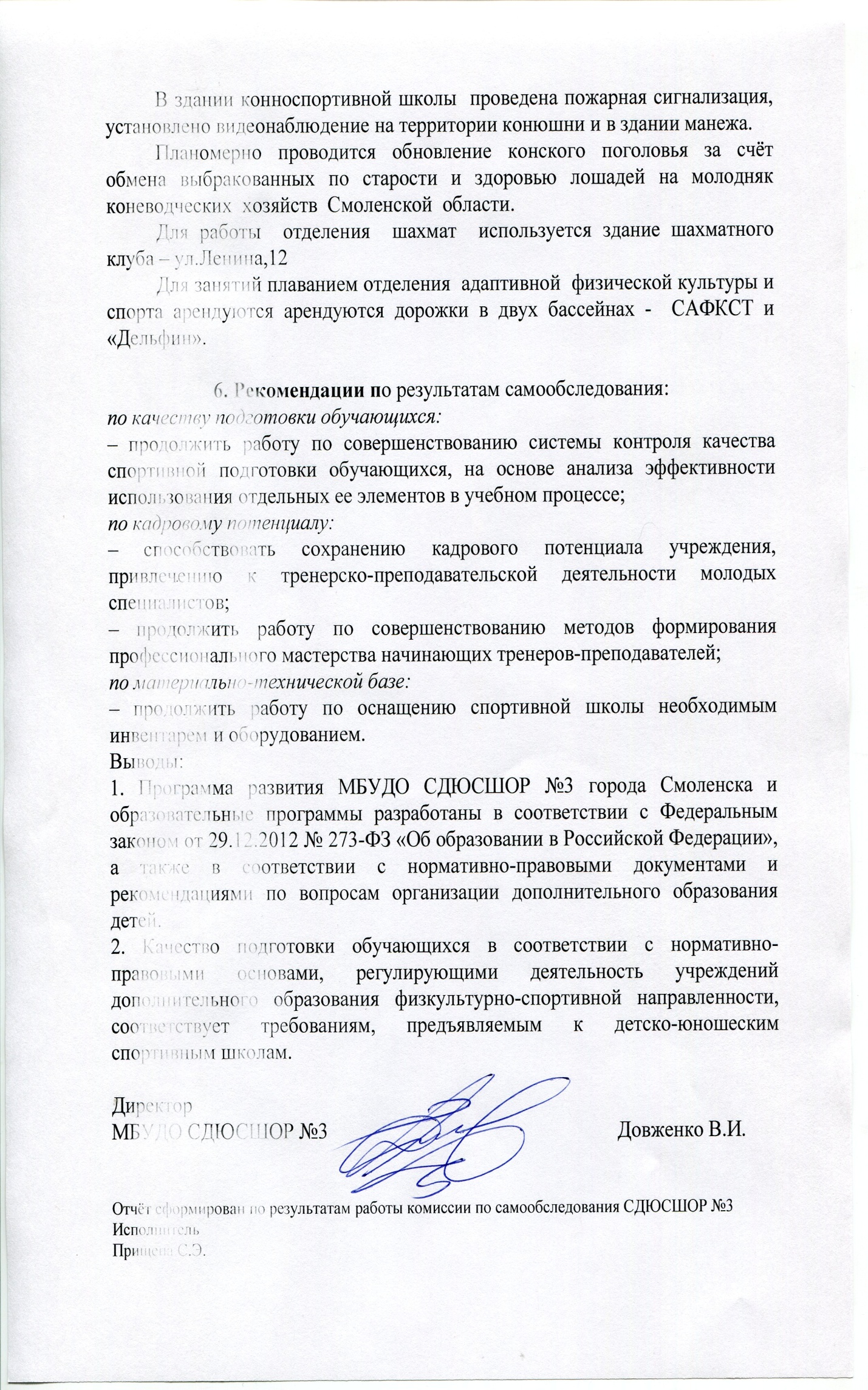 N п/пЭтапы многолетней подготовки спортсменовПериод обучения (лет)Минимальная наполняемость группы (человек)Оптимальный количественный состав группы (человек)Максимальный количественный состав группы (человек)Максимальный объем тренировочной нагрузки в неделю в академических часах1Этап высшего спортивного мастерствавесь период11 - 38322Этап совершенствования спортивного мастерствадо 3 лет14 - 810243Тренировочный этап (этап спортивной специализации)до 3 лет углубленная специализация58 - 1012183Тренировочный этап (этап спортивной специализации)до 2 лет начальная специализация810 - 1214124Этап начальной подготовкисвыше одного года1012 - 142084Этап начальной подготовкидо одного года1014 - 162565Спортивно-оздоровительный этапвесь период1015 - 2030до 6ГодКол-воюноши%девушки%201638518147,0120452,99201537516343,4621256,53201435013338,0021762,00ГодКол-во 7-10 лет7-10 лет11-14 лет11-14 лет15-17 лет15-17 лет18 лет и старше18 лет и старшеГодКол-во К-во%К-во%К-во%К-во%20163858321,5623160,004311,17287,2720153755213,8620354,136818,135213,86201435010229,1414942,579928,2800ГодСпортивно-оздоовительныйНачальной подготовкиУчебно-тренировочныйСовершенствования спорт. мастерстваВысшего спорт. мастерстваВсего 20161531221032438520151041828423375201410414210013350Год201620152014Проживают:В неполных семьях64 5845В многодетных семьях696В неблагополучных семьях––Состоят на учете в ПДН––Без попечения родителей772Годы201620162015201520142014К-во%К-во%К-во%ЗМС10,2610,2610,28МС30,7820,5320,57КМС51,341,0630,851 спортивный разряд61,56143,73144,00Массовые разряды16943,914438,410931,14Всего обучающихся385375350№п.пФ.И.О.Должность	ОбразованиеСтаж работы в школе1Довженко Виктор ИвановичдиректорВысшее кандидат педагог.наук132Прищепа Светлана ЭдуардовнаЗам.директора по УВРВысшее физкульт.323Каширов Александр ВладимировичЗам.директора по АХРСреднее проф.5 201620152014Общее количество тренеров-преподавателей111211Число вакансийШтатные работники9108Имеют образование:Высшее91010в том числе физкультурное788Среднее специальное211Имеют квалификацию:Высшую765Первую233Вторую--2ГодВсегоВозрастВозрастВозрастЖенщины20-30 лет31-60 лет61 и старше лет201611371720151238172014112817Годвсегодо 5 лет5-10 летсвыше 10 лет201611218201512129201411227